Answers for 4-1 to 4-2 Practice WS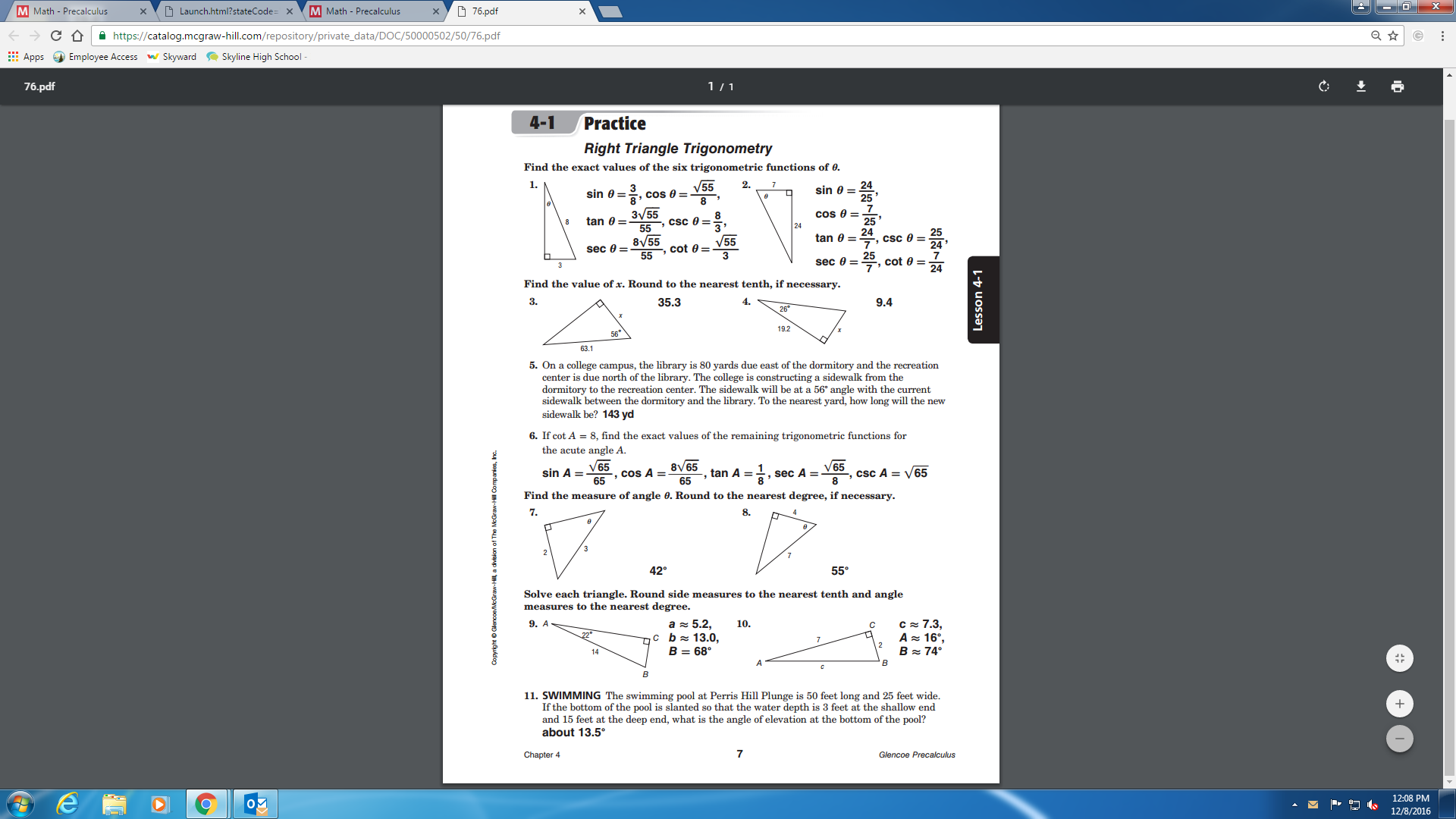 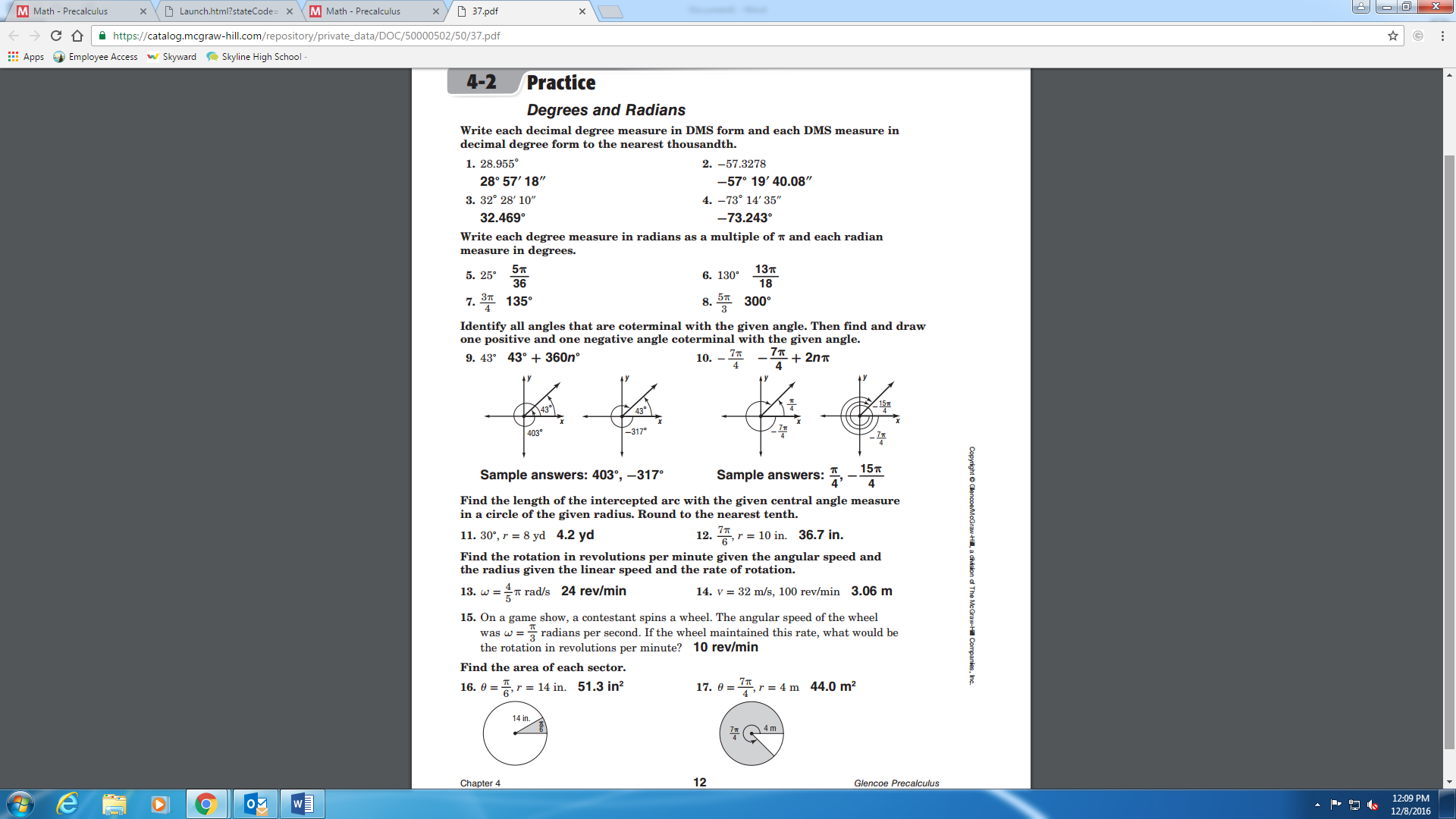 